УТВЕРЖДАЮ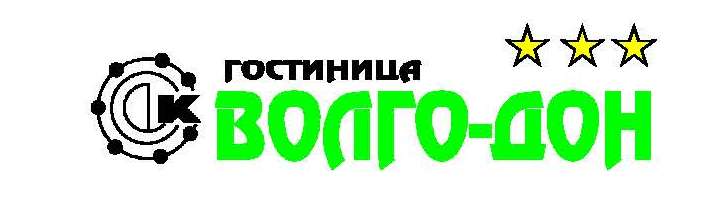 Генеральный директорООО «Гостиница «Волго-Дон»М.В.Давыдова10.01.2021 гПравила оплаты и бронированияРазмещение гостей производится согласно заявкам на бронирование или по прямому поселению от стойки. Гостиница «Волго-Дон» использует два вида бронирования: гарантированное и негарантированное. Гарантированное бронирование – вид бронирования, при котором гостиница ожидает потребителя до расчетного часа дня, следующего за днем запланированного заезда. В случае несвоевременного отказа от бронирования, опоздания или незаезда  гостя с него или с заказчика взимается плата за физический простой номера в размере стоимости суток. При опоздании более чем на сутки гарантированное бронирование аннулируется. Негарантированное бронирование – вид бронирования, при котором гостиница ожидает потребителя до расчетного часа, установленного гостиницей, в день заезда, после чего бронирование прекращается. Гостиница «Волго – Дон» вправе отказать в бронировании, если на указанную в заявке дату отсутствуют свободные номера, соответствующие требованиям заявки  (п.17 Правил предоставления гостиничных услуг в Российской Федерации от 18.11.2020 г № 1853, далее - ППГУ). Начисление и прием оплаты за любые услуги производятся администратором отеля согласно утвержденным  прейскурантам. Оплата может осуществляться наличным или безналичным способом, а также с помощью карт Master Card, Visa, Maestro и производится в размере 100%  до размещения  потребителя в номере, если иное не предусмотрено заключенным договором. При безналичных расчетах с юридическими лицами оплата осуществляется в день выставления счета. Плата за проживание в гостинице взимается в соответствии с единым расчетным часом - 12.00 текущих суток по местному времени.   При размещении до расчетного часа (с 0.00 до 12.00 часов) плата за проживание взимается по утвержденному прейскуранту (п. 27 ППГУ).    	В случае задержки выезда после установленного расчетного часа за проживание взимается почасовая оплата по утвержденному прейскуранту.  	   Карта гостя и ключ от номера выдаются администратором. Карта гостя является пропуском в отель и основанием для получения ключей от номера. При выезде гостя администрация отеля предоставляет отчетные документы. 